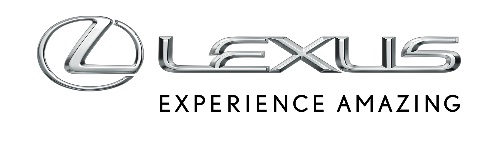 28 WRZEŚNIA 2018WSPÓŁZAŁOŻYCIEL BRYTYJSKIEJ MARKI DESIGNERSKIEJ ESTABLISHED & SONS DOŁĄCZA DO GRONA MENTORÓW KONKURSU LEXUS DESIGN AWARD 2019Sebastian Wrong (Established & Sons) będzie wspierał i wychowywał początkujących designerów jako mentor programu Lexus Design Award 2019W jury tegorocznej edycji zasiądą ponownie osobistości świata designu – Sir David Adjaye, Paola Antonelli i prezes Lexus International Yoshihiro SawaNazwiska kolejnych mentorów i jurorów zostaną ogłoszone w październikuFirma Lexus International poinformowała, że do prestiżowego grona mentorów, pomagających finalistom konkursu Lexus Design Awards (LDA) doskonalić umiejętności, dołączył Sebastian Wrong, współzałożyciel i dyrektor ds. designu wiodącej brytyjskiej marki designerskiej Established & Sons.  Nazwiska kolejnych mentorów zostaną ogłoszone w październiku.Organizowany od roku 2013 międzynarodowy konkurs designerski Lexus Design Award ma na celu promowanie początkujących twórców, których prace mogą pomóc rozwiązać aktualne problemy i przysłużyć się lepszej przyszłości ludzi i społeczeństw.W tym roku spośród zgłoszeń z całego świata zostanie wybrana szóstka finalistów, którzy pod okiem mentorów będą budować działające prototypy swych projektów, dysponując łącznym budżetem w wysokości 3 milionów jenów (ponad 25 tys. USD). Prototypy będą prezentowane na wystawie Lexusa podczas Mediolańskiego Tygodnia Designu 2019*. Zwycięski projekt, który otrzyma Grand Prix prestiżowego konkursu Lexus Design Award, zostanie wybrany w oparciu o kryterium integracji trzech fundamentalnych zasad marki Lexus : „Anticipate”, „Innovate” i „Captivate” (wyprzedzanie oczekiwań, nowatorstwo i urzekanie odbiorcy).  – „Sebastian podziela pogląd Lexusa, że problemy jutra należy rozwiązywać dziś, aby uczynić świat lepszym. Z radością i dumą witamy go w gronie mentorów konkursu” – powiedział Spiros Fotinos, globalny szef zarządzania marką i marketingu Lexus International.Sebastian Wrong, dyrektor ds. designu Established & Sons, ma w dorobku wybitne projekty mebli takich jak stołki Heidi, łączące nowoczesność z nostalgią, czy kolekcję Wrongwoods, podziwianą za oryginalną kolorystykę i desenie przypominające odciski desek z widocznymi słojami drewna. Współpraca Wronga z utalentowanymi designerami i weteranami branży w wyjątkowy sposób predestynuje go do roli mentora programu Lexus Design Award.Mentorzy Lexus Design Award to najbardziej poważani designerzy, tacy jak Snarkitecture czy Formafantasma, którzy dzielą się swymi doświadczeniami z finalistami konkursu. W styczniu przyszłego roku Lexus zaprosi wszystkich finalistów do Nowego Jorku, jednej ze światowych stolic designu, gdzie będą oni mogli korzystać ze wskazówek wszystkich mentorów w różnych dziedzinach projektowania i doświadczyć swej obecności na globalnej scenie. Porady mentorów, poparte ich doświadczeniem i zawodowymi sukcesami, dadzą nowej generacji designerów cenną wiedzę nie tylko w zakresie projektowania, ale i biznesowej realizacji własnych pomysłów. W skład jury Lexus Design Award 2019 wejdą sędziowie ubiegłorocznej edycji – architekt Sir David Adjaye, twórca takich nowatorskich dzieł jak wchodzące w skład Smithsonian Institution Narodowe Muzeum Historii i Kultury Afroamerykanów (uznane przez New York Times kulturalnym wydarzeniem roku) i SPYSCAPE, interaktywne muzeum spisków i szpiegostwa, Paola Antonelli, Starszy Kurator nowojorskiego Muzeum Sztuki Nowoczesnej (MoMA) ds. architektury i designu oraz kurator wystawy XXII Triennale di Milano „Broken Nature: Design Takes on Human Survival”, a także prezes Lexus International Yoshihiro Sawa, którego wizja konkurencyjnej pozycji marki obejmuje wychowywanie i wspieranie nowej generacji twórców. Zgłoszone prace oceniane będą pod kątem przewidywania przyszłych potrzeb ludzi i społeczeństwa. Projekty będą również musiały wykazywać się nowatorstwem i oryginalnością, a także przyciągać uwagę odbiorców.Zgłoszenia udziału w konkursie Lexus Design Award 2019 będą przyjmowane do 28 października 2018. Finalistów konkursu wyłoni w grudniu elitarny zespół jurorów, a szóstka obiecujących designerów zostanie przedstawiona w styczniu 2019 r. Więcej informacji można znaleźć na witrynie internetowej Lexus Design Award pod adresem LexusDesignAward.com Oficjalne hashtagi: #LexusDesignAward* Największa w świecie wystawa designu, znana także jako Salone Del Mobile, prezentuje osiągnięcia designerów i marek w wielu różnych kategoriach, takich jak meble, moda i tekstylia.  